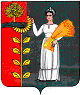 Администрация сельского  поселения  Каверинский сельсовет                                                        Добринского  муниципального района                                                                         Липецкой  области   ПОСТАНОВЛЕНИЕ19.09.2018г.                                   с. Паршиновка                                         № 179Об отмене некоторых нормативных правовых  актов администрации сельского поселения Каверинский сельсовет                        Добринского муниципального района                                                                                                                      Руководствуясь экспертными заключениями правового управления администрации Липецкой области:  № 04-2504,  на постановление  администрации сельского поселения Каверинский сельсовет от 04.02.2013 № 12 «Об утверждении Административного регламента  по предоставлению муниципальной  услуги «О переводе жилого помещения в нежилое помещение  и нежилого помещения в жилое»»,  № 04-2503,  на постановление   от 04.02.2013 №13 «Об утверждении Административного регламента по предоставлению муниципальной  услуги «Прием заявлений, документов,                      а также постановка граждан   на учет в качестве нуждающихся  в жилых помещениях»», № 04-2539, на постановление от 04.02.2013 № 18 «Об утверждении Административного регламента предоставления муниципальной услуги  «Организация библиотечного, информационного и справочного обслуживания населения, в том числе детей и юношества МБУК «Каверинский ПЦК»», Федеральным законом от 06.10.2003 № 131-ФЗ «Об общих принципах организации местного самоуправления в Российской Федерации»,                                 Уставом сельского поселения, администрация сельского поселения Каверинский  сельсоветПОСТАНОВЛЯЕТ:         1. Постановление  администрации сельского поселения Каверинский сельсовет Добринского муниципального района  от 04.02.2013 № 12                            «Об утверждении Административного регламента  по предоставлению муниципальной  услуги «О переводе жилого помещения в нежилое помещение  и нежилого помещения в жилое»» - отменить.       2. Постановление  администрации сельского поселения Каверинский сельсовет Добринского муниципального района  от 04.02.2013 №13                             «Об утверждении Административного регламента по предоставлению муниципальной  услуги «Прием заявлений, документов,  а также постановка граждан   на учет в качестве нуждающихся  в жилых помещениях»» - отменить.     3. Постановление  администрации сельского поселения Каверинский сельсовет Добринского муниципального района  от 04.02.2013 № 18                            «Об утверждении Административного регламента предоставления муниципальной услуги  «Организация библиотечного, информационного и справочного обслуживания населения, в том числе детей и юношества МБУК «Каверинский ПЦК»» - отменить.    4. Настоящее постановление вступает в силу после его официального обнародования.    5 . Контроль за исполнением данного постановления оставляю за собой.Глава администрациисельского поселения   Каверинский сельсовет                                                                    В.Г.Яковлев